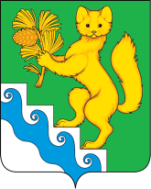 БОГУЧАНСКИЙ РАЙОННЫЙ СОВЕТ ДЕПУТАТОВРЕШЕНИЕ         .       .2023	                          с. Богучаны                                №Об утверждении Положения о комиссии по соблюдению лицами, замещающими муниципальные должности, требований законодательства о противодействии коррупции и урегулированию конфликта интересов в муниципальном образовании Богучанский районВ соответствии с Федеральными законами от 06.10.2003 года N 131-ФЗ "Об общих принципах организации местного самоуправления в Российской Федерации", от 25.12.2008 № 273-ФЗ «О противодействии коррупции», Законом Красноярского края от 19.12.2017 № 4-1264 «О представлении гражданами, претендующими на замещение муниципальных должностей, должности главы (руководителя) местной администрации по контракту, и лицами, замещающими указанные должности, сведений о доходах, расходах, об имуществе и обязательствах имущественного характера и проверке достоверности и полноты таких сведений», руководствуясь статьёй 36 Устава Богучанского района Красноярского края, Богучанский  районный Совет  депутатов РЕШИЛ:1. Утвердить Положение  о комиссии по соблюдению лицами, замещающими муниципальные должности, требований законодательства о противодействии коррупции и урегулированию конфликта интересов в муниципальном образовании Богучанский район   согласно  приложению.2. Признать утратившим силу:- Решение Богучанского районного Совета депутатов от 27.04.2017 №15/1-108 «Об утверждении Положения о комиссии по соблюдению требований к служебному поведению лиц, замещающих муниципальные должности и урегулированию конфликта интересов в муниципальном образовании Богучанский район».3. Контроль за исполнением настоящего Решения возложить на постоянную комиссию по законности и муниципальной собственности (И.А.Калашников).4. Настоящее Решение вступает в силу в день, следующий за днем его опубликования в Официальном вестнике Богучанского района, подлежит размещению на официальном сайте муниципального образования Богучанский район www.boguchansky-raion.gosuslugi.ru.Приложение  к Решению Богучанского районного Совета депутатов от «___»____2023 № ПОЛОЖЕНИЕ О КОМИССИИ ПО СОБЛЮДЕНИЮ ЛИЦАМИ, ЗАМЕЩАЮЩИМИ МУНИЦИПАЛЬНЫЕ ДОЛЖНОСТИ, ТРЕБОВАНИЙ ЗАКОНОДАТЕЛЬСТВА О ПРОТИВОДЕЙСТВИИ КОРРУПЦИИ И УРЕГУЛИРОВАНИЮ КОНФЛИКТА ИНТЕРЕСОВВ МУНИЦИПАЛЬНОМ ОБРАЗОВАНИИ БОГУЧАНСКИЙ РАЙОН1. Настоящим Положением определяется порядок формирования и деятельности комиссии по соблюдению лицами, замещающими муниципальные должности, требований законодательства о противодействии коррупции и урегулированию конфликта интересов (далее - Комиссия).В рамках настоящего Положения под лицами, замещающими муниципальные должности, понимаются Глава Богучанского района, депутаты Богучанского районного Совета депутатов (далее – Совет депутатов), председатель Контрольно-счётной комиссии Богучанского района.Для целей настоящего Положения используются понятия «личная заинтересованность», «конфликт интересов», установленные Федеральным законом от 25.12.2008 № 273-ФЗ «О противодействии коррупции».2. Комиссия рассматривает вопросы, связанные:2.1. с соблюдением запретов, ограничений и обязанностей, установленных для лиц, замещающих муниципальные должности;2.2. с предотвращением или урегулированием конфликта интересов при осуществлении лицами, замещающими муниципальные должности, своих полномочий.3. В своей деятельности Комиссия руководствуется Конституцией Российской Федерации, федеральными конституционными законами, федеральными законами, актами Президента Российской Федерации и Правительства Российской Федерации, законодательством Красноярского края, правовыми актами  муниципального образования Богучанский район.4. Комиссия образуется решением Богучанского районного Совета депутатов из числа депутатов, муниципальных служащих, руководителей учреждений. Решением также определяются председатель Комиссии, заместитель председателя, секретарь и члены Комиссии.Общее число членов Комиссии составляет 6 человек.5. Общее руководство деятельностью Комиссии осуществляет ее председатель. Председатель Комиссии ведет заседания, назначает дату, время и место проведения заседаний Комиссии, осуществляет контроль за работой Комиссии и реализацией принятых решений. В отсутствие председателя Комиссии его обязанности исполняет заместитель председателя Комиссии.При возможном возникновении конфликта интересов у членов Комиссии в связи с рассмотрением вопросов, включенных в повестку заседания Комиссии, они обязаны до начала заседания заявить об этом. В этом случае соответствующий член Комиссии не принимает участия в рассмотрении указанных вопросов.В случае рассмотрения Комиссией вопроса в отношении депутата, входящего в состав Комиссии, указанный депутат освобождается от участия в деятельности Комиссии на время рассмотрения данного вопроса.6. В заседаниях Комиссии с правом совещательного голоса могут участвовать депутаты Совета депутатов, не входящие в состав Комиссии, муниципальные служащие аппарата Совета депутатов, специалисты, которые могут дать пояснения по вопросам, рассматриваемым Комиссией, а также иные лица, приглашаемые по решению председателя Комиссии.7. Основаниями для проведения заседания Комиссии являются:7.1. наличие в Совете депутатов материалов, свидетельствующих:- о представлении лицом, замещающим муниципальную должность, недостоверных или неполных сведений о доходах, об имуществе и обязательствах имущественного характера, сведений о расходах;- о непредставлении лицом, замещающим муниципальную должность, или представлении с нарушением установленного срока сведений о доходах, об имуществе и обязательствах имущественного характера, сведений о расходах;- о непринятии лицом, замещающим муниципальную должность, мер по предотвращению и (или) урегулированию конфликта интересов, стороной которого данное лицо является;- о невозможности выполнить требования Федерального закона от 07.05.2013 № 79-ФЗ «О запрете отдельным категориям лиц открывать и иметь счета (вклады), хранить наличные денежные средства и ценности в иностранных банках, расположенных за пределами территории Российской Федерации, владеть и (или) пользоваться иностранными финансовыми инструментами» (далее – Федеральный закон № 79-ФЗ) в связи с арестом, запретом распоряжения, наложенными компетентными органами иностранного государства в соответствии с законодательством данного иностранного государства, на территории которого находятся счета (вклады), осуществляется хранение наличных денежных средств и ценностей в иностранном банке и (или) имеются иностранные финансовые инструменты, или в связи с иными обстоятельствами, не зависящими от его воли или воли его супруги (супруга) и несовершеннолетних детей;7.2. поступление от лица, замещающего муниципальную должность, уведомления о возникновении личной заинтересованности при осуществлении полномочий, которая приводит или может привести к конфликту интересов;7.3. поступление от уполномоченных органов предложения о рассмотрении результатов проверки, полученных в ходе осуществления контроля за расходами лица, замещающего муниципальную должность;7.4. иные случаи, установленные законодательством о противодействии коррупции.Комиссия не рассматривает сообщения о преступлениях, административных правонарушениях, анонимные обращения, не проводит проверки по фактам нарушения депутатской этики и служебной дисциплины.8. Председатель Комиссии при поступлении к нему материалов, содержащих основания для проведения заседания комиссии, в 5-дневный срок назначает заседание Комиссии. При этом дата заседания Комиссии не может быть назначена позднее 10 дней со дня поступления информации.Заседание Комиссии по рассмотрению уведомления, указанного в подпункте 7.2 пункта 7 настоящего Положения, проводится как правило, в течение 15 дней со дня поступления уведомления.Председатель комиссии организует ознакомление лица, замещающего муниципальную должность, в отношении которого комиссией рассматривается соответствующий вопрос, с поступившими материалами проверки. Председатель Комиссии, с целью получения необходимой для проведения заседания информации, вправе обратиться к председателю Совета депутатов с ходатайством о направлении за подписью последнего запросов в компетентные органы в порядке, установленном законодательством.9. Заседание Комиссии считается правомочным, если на нем присутствует не менее двух третей от общего числа членов Комиссии.Проведение заседаний с участием только членов Комиссии, замещающих муниципальные должности, недопустимо.Заседание Комиссии, как правило, проводится в присутствии лица, замещающего муниципальную должность, в отношении которого рассматривается соответствующий вопрос, или его представителя.Полномочия представителя лица, замещающего муниципальную должность, в отношении которого Комиссией рассматривается вопрос о соблюдении требований об урегулировании конфликта интересов, оформляются в соответствии с требованиями статьи 185 Гражданского кодекса Российской Федерации.О намерении лично присутствовать на заседании Комиссии либо обеспечить присутствие своего представителя, лицо, замещающее муниципальную должность указывает в представленных заявлении или уведомлении.Заседания Комиссии могут проводиться в отсутствии лица, замещающего муниципальную должность (его представителя) в случае:а) если в заявлении или уведомлении, не содержится информация о намерении лица, замещающего муниципальную должность, лично присутствовать на заседании Комиссии либо обеспечить присутствие своего представителя;б) если лицо, замещающее муниципальную должность, (его представитель), намеревающееся лично присутствовать на заседании Комиссии и надлежащим образом извещенный о времени и месте его проведения, не явился на заседание Комиссии.10. На заседании Комиссии заслушиваются пояснения лица, замещающего муниципальную должность и (или) его представителя, а также иных лиц, указанных в пункте 6 настоящего Положения по существу предъявляемых лицу, замещающему муниципальную должность, претензий, рассматриваются имеющиеся в распоряжении Комиссии материалы.11. Члены Комиссии и лица, участвовавшие в ее заседании, не вправе разглашать сведения, ставшие им известными в ходе работы Комиссии.12. Комиссия в рамках компетенции принимает решения:12.1. По итогам рассмотрения вопроса о представлении лицом, замещающим муниципальную должность, недостоверных или неполных сведений о доходах, об имуществе и обязательствах имущественного характера, сведений о расходах, Комиссия принимает одно из следующих решений:- установить, что сведения, представленные лицом, замещающим муниципальную должность, являются достоверными и (или) полными;- установить, что сведения, представленные лицом, замещающим муниципальную должность, являются недостоверными и (или) неполными.В этом случае комиссия рекомендует Совету депутатов применить к депутату меры ответственности, предусмотренные законодательством.12.2. По итогам рассмотрения вопроса о непредставлении или представлении с нарушением установленного срока сведений о доходах, об имуществе и обязательствах имущественного характера, сведений о расходах Комиссия принимает одно из следующих решений:- непредставление сведений или представление с нарушением установленного срока сведений о доходах, об имуществе и обязательствах имущественного характера, сведений о расходах имело место по уважительной причине;-   непредставление сведений или представление с нарушением установленного срока сведений о доходах, об имуществе и обязательствах имущественного характера, сведений о расходах имело место по неуважительной причине;В этом случае комиссия рекомендует Совету депутатов применить к депутату меры ответственности, предусмотренные законодательством. 12.3. По итогам рассмотрения вопроса о непринятии лицом, замещающим муниципальную должность, мер по предотвращению и (или) урегулированию конфликта интересов, стороной которого является, указанное лицо, комиссия принимает одно из следующих решений:- установить, что лицо, замещающее муниципальную должность, соблюдало требования по предотвращению и (или) урегулированию конфликта интересов;- установить, что лицо, замещающее муниципальную должность, не соблюдало требования по предотвращению и (или) урегулированию конфликта интересов. В этом случае Комиссия рекомендует  Совету депутатов применить к лицу меры ответственности, предусмотренные законодательством.12.4. По итогам рассмотрения вопроса о невозможности выполнить требования Федерального закона № 79-ФЗ Комиссия принимает одно из следующих решений:- признать, что обстоятельства, препятствующие выполнению требований Федерального закона № 79-ФЗ, являются объективными и уважительными;- признать, что обстоятельства, препятствующие выполнению требований Федерального закона № 79-ФЗ, не являются объективными и уважительными. В этом случае Комиссия рекомендует Совету депутатов применить к лицу меры ответственности, предусмотренные законодательством.12.5. По итогам рассмотрения вопроса о возникновении у лица, замещающего муниципальную должность, личной заинтересованности при осуществлении своих полномочий, которая приводит или может привести к конфликту интересов, Комиссия принимает одно из следующих решений:- признать, что при осуществлении лицом, замещающим муниципальную должность, своих полномочий конфликт интересов отсутствует;- признать, что при осуществлении лицом, замещающим муниципальную должность, своих полномочий личная заинтересованность приводит или может привести к конфликту интересов. В этом случае Комиссия рекомендует лицу принять меры по урегулированию конфликта интересов или по недопущению его возникновения.12.6. По итогам рассмотрения иных вопросов в отношении случаев, указанных в пунктах 7.3, 7.4 настоящего Положения, Комиссия вправе направлять свои рекомендации в представительный орган, лицу, замещающему муниципальную должность, в отношении которого рассматривался соответствующий вопрос.12.7. Лицо, замещающее муниципальную должность, освобождается от ответственности за несоблюдение ограничений и запретов, требований о предотвращении или об урегулировании конфликта интересов и неисполнение обязанностей, установленных Федеральным законом от 06.10.2003 №131-ФЗ и другими федеральными законами в целях противодействия коррупции, в случае, если несоблюдение таких ограничений, запретов и требований, а также неисполнение таких обязанностей признается следствием не зависящих от указанных лиц обстоятельств в порядке, предусмотренном частями 3 - 6 статьи 13 Федерального закона от 25 декабря 2008 года N 273-ФЗ "О противодействии коррупции".13. Решения Комиссии принимается простым большинством голосов присутствующих на заседании членов Комиссии.Все члены Комиссии при принятии решений обладают равными правами.14. Решение Комиссии оформляется протоколом, который подписывают члены Комиссии, принимавшие участие в ее заседании. Решения Комиссии носят рекомендательный характер.В протоколе заседания Комиссии указываются:- дата заседания Комиссии, фамилии, имена, отчества членов Комиссии и других лиц, присутствующих на заседании;- формулировка каждого из рассматриваемых на заседании Комиссии вопросов с указанием фамилии, имени, отчества лица замещающего муниципальную должность, в отношении которого рассматривается вопрос;- сведения о материалах, содержащих основания для проведения заседания Комиссии, их источник и дата поступления в Комиссию;- фамилии, имена, отчества выступивших на заседании лиц и краткое изложение их выступлений;- содержание пояснений лица замещающего муниципальную должность и (или) его представителя, и других лиц по существу рассматриваемого вопроса;- решение и обоснование его принятия, результаты голосования.В протокол могут быть внесены иные сведения.15. Член Комиссии, несогласный с ее решением, вправе в письменной форме изложить свое мнение, которое подлежит обязательному приобщению к протоколу заседания Комиссии и с которым должно быть ознакомлено лицо, замещающее муниципальную должность, в отношении которого рассматривался соответствующий вопрос, и (или) его представитель.16. Копии протокола заседания Комиссии в 7-дневный срок со дня заседания направляются председателю Совета депутатов, а также лицу, в отношении которого Комиссией рассмотрен соответствующий вопрос.17. Совет депутатов обязан рассмотреть протокол заседания Комиссии и вправе учесть в пределах своей компетенции, содержащиеся в нем рекомендации при принятии решения о применении к лицу, замещающему муниципальную должность мер ответственности, предусмотренных нормативными правовыми актами Российской Федерации, а также по иным вопросам организации противодействия коррупции.О рассмотрении рекомендаций Комиссии и принятом решении Совет депутатов в письменной форме уведомляет Комиссию в месячный срок со дня поступления протокола заседания Комиссии.Решение оглашается на ближайшем заседании Комиссии и принимается к сведению без обсуждения.18. Организационно-техническое и документационное обеспечение деятельности Комиссии, а также информирование членов Комиссии о вопросах, включенных в повестку дня, о дате, времени и месте проведения заседания, ознакомление членов Комиссии с материалами, представляемыми для обсуждения на заседании Комиссии, осуществляются секретарем Комиссии.     Председатель Богучанскогорайонного Совета депутатов О. А. Павлюченко     ________________«___»____________2023 г.     Председатель Богучанскогорайонного Совета депутатов О. А. Павлюченко     ________________«___»____________2023 г.     Глава Богучанского района А. С. Медведев     _________________«___» ____________2023 г.     Глава Богучанского района А. С. Медведев     _________________«___» ____________2023 г.     Глава Богучанского района А. С. Медведев     _________________«___» ____________2023 г.